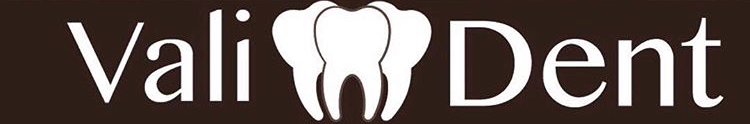 Согласие на обработку персональных данныхПосредством заполнения настоящей формы Я даю свое согласие на совершение следующих действий с указанными в заявке персональными данными: сбор, запись, систематизацию, накопление, хранение, уточнение, извлечение, использование, передачу (включая трансграничную передачу), обезличивание, блокирование, удаление, уничтожение, предусматривая смешанную обработку моих персональных данных (неавтоматизированная – на бумажных носителях и автоматизированная – в информационных системах, на электронных носителях) с целью заключения со мной договора гражданского-правового характера на выполнение работ и/или оказания услуг, а также в любых других целях, прямо или косвенно связанных с заключением указанного выше договора и указания мне необходимых услуг в сфере информационных технологий.Данное согласие может быть прекращено по моему письменному заявлению, содержание которого определяется частью 3 статьи 14 Федерального закона от 27 июля 2006 г. №152-ФЗ «О персональных данных»Персональная информацияФамилия:Имя:Отчество:Дата рождения:Место работы:Профессия:Контактная информацияДомашний тел.:Мобильный тел.:ПаспортСерия и номер:Кем выдан:Дата выдачи: "____" ___________ 201__ г.                       _______________ /_______________/                                                                                  Подпись                         Расшифровка подписи